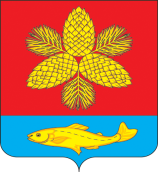 АДМИНИСТРАЦИЯШКОТОВСКОГО МУНИЦИПАЛЬНОГО РАЙОНА ПРИМОРСКОГО КРАЯП О С Т А Н О В Л Е Н И Е16.06. 2023 г.	           	   г. Большой Камень	  	                 № _969_Об утверждении порядка отбора дворовых и общественных территорий для формирования адресного перечня территорий в рамках подпрограммы «Благоустройство территорий, детских и спортивных площадок» муниципальной программы «Формирование современной городской среды Шкотовского муниципального округа» на 2024-2027 годыВ соответствии с Федеральным законом от 06 октября . № 131-ФЗ «Об общих принципах организации местного самоуправления в Российской Федерации», для обеспечения организации участия населения Шкотовского муниципального округа в реализации мероприятий муниципальной программы «Формирование современной городской среды Шкотовского муниципального округа» на 2024-2027 гг., утверждённой постановлением администрации Шкотовского муниципального района от 30.05.2023 г. № 857, руководствуясь Уставом Шкотовского муниципального района, администрация Шкотовского муниципального районаПОСТАНОВЛЯЕТ:1. Утвердить прилагаемый Порядок отбора дворовых и общественных территорий для формирования адресного перечня территорий в рамках реализации подпрограммы «Благоустройство территорий, детских и спортивных площадок»  муниципальной программы «Формирование современной городской среды Шкотовского муниципального округа» на 2024-2027 годы.2. Управлению делами аппарата администрации Шкотовского муниципального района (Балановой) разместить постановление на официальном сайте администрации Шкотовского муниципального района в информационно-телекоммуникационной сети «Интернет» и в газете «Взморье».3. Контроль за исполнением настоящего постановления возложить на заместителя главы администрации по вопросам жилищно-коммунального хозяйства и капитального строительства и ремонта администрации Шкотовского муниципального района Д. Е. Никулина.Глава администрации                                                                                            В.А.НосовПОРЯДОКотбора дворовых и общественных территорий для формирования адресного перечня территории в рамках подпрограммы «Благоустройство территорий, детских и спортивных площадок»  муниципальной программы «Формирование современной городской среды Шкотовского муниципального округа» на 2024-2027 годы.1. Настоящий Порядок определяет условия и критерии отбора дворовых территорий многоквартирных домов (далее — МКД) и общественных территорий для формирования адресного перечня территорий, подлежащих благоустройству в рамках подпрограммы № 2 «Благоустройство территорий, дворовых и спортивных площадок» муниципальной программы «Формирование современной городской среды Шкотовского муниципального округа» на 2024-2027 годы, утвержденной постановлением администрации Шкотовского муниципального района № 857 от 30.05.2023 г. (далее — муниципальная программа). 2. Основные понятия, используемые в настоящем Порядке: - организатор отбора территорий (далее — организатор отбора) - Управление жизнеобеспечения администрации Шкотовского муниципального района, осуществляет организацию отбора дворовых и общественных территорий Шкотовского муниципального округа в рамках реализации подпрограммы «Благоустройство территорий, детских и спортивных площадок» муниципальной программы «Формирование современной городской среды Шкотовского муниципального округа» на 2024-2027 годы; - кандидат на участие в отборе — физическое или юридическое лицо, уполномоченное общим собранием собственников помещений в многоквартирном доме и (или) общим собранием жителей территории Шкотовского муниципального округа от их имени готовить заявку и участвовать в отборе территорий; - комплексное благоустройство дворовых и общественных территорий — комплекс мероприятий, направленных на улучшение санитарного, эстетического и комфортного состояния территории (дворовых и общественных территорий); - заявка — заявка на участие в отборе дворовых и общественных территорий для формирования адресного перечня территорий на проведение работ по комплексному благоустройству дворовой (ых) или общественной (ых) территории (й) в 2024-2027 гг. на территории Шкотовского муниципального округа по форме, определенной в приложении № 1 к настоящему Порядку; - акт обследования дворовой многоквартирного(ых) дома(ов) или общественной (ых) территории (й) — документ, составленный по форме приложения № 2 к настоящему Порядку на основании осмотра территории, подписанный уполномоченным представителем управляющей организации (товарищества собственников жилья, жилищного или иного специализированного потребительского кооператива, товарищества собственников недвижимости), инициативной группы граждан.3. Для участия в отборе дворовых или общественных территорий кандидаты на участие в отборе должны соответствовать следующим условиям: 3.1. Собственниками помещений в многоквартирном доме выбран и реализован способ управления многоквартирным домом. 3.2. Проведено обследование дворовой территории многоквартирного дома, составлен и заверен уполномоченным лицом администрации Шкотовского муниципального района акт обследования дворовой территории многоквартирного(ых) дома(ов). 3.3. Проведено обследование общественной территории, составлен и заверен уполномоченным лицом администрации Шкотовского муниципального района акт обследования общественной территории. 3.4. Общим собранием собственников помещений в многоквартирном доме или общим собранием жителей населённого пункта (далее – общее собрание) принято решение об участии в отборе дворовых или общественных территорий на проведение работ по комплексному благоустройству дворовой или общественной территории, в том числе: - дано согласие на проведение работ по благоустройству на земельном участке; - принято решение о назначении лица, уполномоченного на подачу заявки для участия в отборе;  - принято решение об утверждении схемы размещения объектов благоустройства на земельном участке; - принято решение об определении уполномоченных лиц из числа собственников помещений в многоквартирном доме или из числа инициативной группы граждан для участия в обследовании территории, приемке выполненных работ по благоустройству территории общественной или дворовой территории МКД, в том числе подписании соответствующих актов приемки выполненных работ и актов приема-передачи объектов внешнего благоустройства для их последующего содержания, а также для согласования проектно-сметной документации заинтересованными сторонами и получения положительного заключения о достоверности определения сметной стоимости работ по благоустройству; - принято решение о включении после выполнения работ объектов благоустройства в состав общего имущества в многоквартирном доме, принадлежащего собственникам помещений на праве общей долевой собственности; - принято решение об обязательном последующем содержании и текущем ремонте объектов внешнего благоустройства на дворовой территории, выполненных в рамках реализации мероприятий муниципальной программы, за счет средств собственников и нанимателей помещений в многоквартирном доме. Общее собрание собственников помещений в многоквартирном доме правомочно (имеет кворум), если в нем приняли участие собственники помещений в данном доме или их представители, обладающие более чем пятьюдесятью процентами голосов от общего числа голосов. Указанные в пункте 3.3 настоящего Порядка решения принимаются большинством голосов от общего числа голосов собственников помещений в многоквартирном доме, принимающих участие в общем собрании собственников помещений в многоквартирном доме, и оформляются протоколом по форме, определенной в приложении № 3 к настоящему Порядку. Общее собрание граждан территории правомочно (имеет кворум), если в нем приняли участие не менее пятидесяти процентов голосов от общего числа проживающих граждан на территории муниципального округа.3.5. Для участия в отборе дворовых территорий МКД земельный участок, на котором располагается многоквартирный дом, и дворовая территория, подлежащая благоустройству, должен быть сформирован для эксплуатации многоквартирного дома и поставлен на государственный кадастровый учет, за исключением случаев, изложенных в пункте 4 настоящего Порядка. 3.6. В случае если земельный участок, на котором расположен многоквартирный дом, сформирован и поставлен на государственный кадастровый учет, или дворовая территория, подлежащая благоустройству, не входят в границы сформированного для эксплуатации МКД земельного участка, то кандидату на участие в отборе необходимо получить разрешение на размещение элементов благоустройства в администрации Шкотовского муниципального района.3.7. В случае если земельный участок, на котором расположен многоквартирный дом, не сформирован и не поставлен на кадастровый учет, данная заявка не участвует в отборе территорий. 3.8. Для участия в отборе необходимо наличие копии кадастровых выписок на земельные участки, на которых расположены многоквартирный дом и дворовая территория. 4. Если предлагаемая для благоустройства дворовая территория ограничена несколькими многоквартирными домами, сформирована для эксплуатации многоквартирных домов и поставлена на кадастровый учет, то уполномоченным лицом формируется и подается одна заявка от всех домов, имеющих общую (единую) дворовую территорию. При этом условия участия должны быть выполнены каждым многоквартирным домом с приложением документов, определенных пунктом 8 настоящего Порядка. Если дворовая территория разделена на несколько участков с расположенными на них многоквартирными жилыми домами, то в данном случае подается несколько заявок по количеству участков (многоквартирных жилых домов). 5. Благоустройству в рамках реализации регионального проекта «Формирование современной городской среды» на территории Шкотовского муниципального округа не подлежат следующие дворовые территории:- дома признанные аварийными и подлежащими сносу или реконструкции в порядке, установленном Правительством Российской Федерации; - дома, которые расположены на несформированных и непоставленных на кадастровый учет земельных участках;- дома, в которых не проводились мероприятия по программе капитального ремонта, и включены в данную программу на год, следующий за годом проведения мероприятий по благоустройству. 6. Организатор отбора территорий готовит извещение о проведении отбора дворовых территорий МКД, которое подлежит опубликованию на официальном информационном сайте Шкотовского муниципального округа в информационно телекоммуникационной сети «Интернет». 7. Кандидат на участие в отборе формирует пакет документов к Заявке на участие в отборе территорий в соответствии с пунктом 8 настоящего Порядка и направляет её в адрес организатора отбора в письменном и электронном виде в срок, установленный в извещении о проведении отбора дворовых и общественных территорий. Заявка регистрируется организатором отбора в журнале регистрации заявок с указанием даты и времени ее получения. Журнал регистрации заявок должен быть пронумерован, прошит и скреплен печатью администрации Шкотовского муниципального района.Срок подачи заявок указывается в извещении о проведении отбора дворовых и общественных территорий. Все листы заявки и прилагаемые документы на участие в отборе территорий должны быть прошиты и пронумерованы. Заявка должна быть заверена печатью (при наличии) и подписана кандидатом на участие в отборе либо его уполномоченным лицом (для юридических лиц). 8. К заявке прилагаются следующие документы: 1) заверенные копии протоколов общего собрания собственников помещений МКД, оформленные в соответствии с требованиями Жилищного кодекса Российской Федерации, и протоколов общего собрания жителей в свободной форме, с принятыми решениями об участии в отборе дворовых и (или) общественных территорий на проведение работ по комплексному благоустройству территории; 2) выписка из технического паспорта многоквартирного дома с указанием срока эксплуатации жилого дома; 3) акт обследования дворовой территории многоквартирного(-ых) дома(-ов), или общественной территории, составленный по форме согласно приложению № 2 к настоящему Порядку, на основании осмотра дворовой или общественной территории.        Данный акт должен быть подписан уполномоченным представителем управляющей организации (товарищества собственников жилья, жилищного или иного специализированного потребительского кооператива, товарищества собственников недвижимости), группы жителей территории муниципального округа, представитель должен быть выбран жителями на общем собрании собственников помещений (для МКД) или граждан-жителей муниципального округа, а также заверен уполномоченным лицом администрации Шкотовского муниципального района; 4) копия документа, удостоверяющего личность кандидата на участие в отборе – для физического лица; 5) копии устава, свидетельства о государственной регистрации и о постановке на налоговый учет кандидата на участие в отборе – для юридического лица; 6) схема благоустройства дворовой или общественной территории (рекомендуемый масштаб схемы 1:500), на которой отображаются объекты благоустройства, в том числе:- новые внутридворовые проезды, тротуары, пешеходные дорожки; - новые участки оборудования мест временного хранения личного автотранспорта жителей (парковка); - участки ремонта (восстановления разрушенных) тротуаров, проездов, дорожек и площадок различного назначения, в том числе участки временного хранения личного автотранспорта жителей; - места установки (размещения) малых архитектурных форм — оборудование площадок дворового благоустройства (для игр детей, для отдыха (скамьи, урны и т.п.), спортивного оборудования; 7) пояснительная записка о планируемых мероприятиях и видах работ по благоустройству дворовой или общественной территории в соответствии с минимальным и дополнительным перечнем видов работ по благоустройству территорий (при принятии решения о реализации мероприятий по благоустройству дворовой или общественной территории в рамках дополнительного перечня работ по благоустройству территорий за счет внебюджетных средств), указанных в приложении № 6 к настоящему Порядку; 8) к заявке может быть приложена проектно-сметная документация, положительное заключение государственной экспертизы (при отсутствии необходимости государственной экспертизы проектной документации – положительное заключение о проверке достоверности определения сметной стоимости мероприятий по благоустройству дворовых территорий) при наличии. 9. В отношении одной дворовой или общественной территории может быть подана только одна заявка на участие в отборе.10. Каждая заявка на участие в отборе регистрируется отдельно. 11. Заявки, поступившие после установленного срока, не рассматриваются и возвращаются заявителю. 12. Организатор отбора не позднее пяти календарных дней после истечения срока представления заявок направляет в общественную комиссию:а) перечень поступивших заявок, составленный по форме:б) поступившие заявки (оригиналы на бумажном носителе и материалы в электронном виде). 13. Отбор дворовых или общественных территорий проводит общественная комиссия по обеспечению реализации мероприятий муниципальной программы «Формирование современной городской среды Шкотовского муниципального округа» на 2024-2027 годы (далее — общественная комиссия) посредством оценки заявок по балльной системе, исходя из критериев отбора дворовых территорий МКД или общественных территорий для формирования перечня территорий, определенных в приложении № 4 к настоящему Порядку. Общественная комиссия проводит оценку заявок в срок не позднее 14 календарных дней с даты представления организатором отбора полного комплекта заявок общественной комиссии.14. Общественная комиссия осуществляет отбор дворовых и общественных территорий для формирования перечня дворовых и общественных территорий, о чем составляется протокол рассмотрения и оценки заявок (далее — протокол оценки). На основании результатов оценки заявок общественная комиссия присваивает каждой заявке порядковый номер. Меньший порядковый номер присваивается заявке, набравшей наибольшее количество баллов. В случае если заявки имеют одинаковое количество баллов, меньший порядковый номер присваивается заявке, которая поступила ранее других. Общественная комиссия вправе проводить проверку информации, представленной кандидатами на участие в отборе, путем визуального осмотра территории. Протокол оценки подписывается председателем и секретарем общественной комиссии, и размещается на официальном информационном сайте Шкотовского муниципального округа в информационно-телекоммуникационной сети «Интернет» в течение трех рабочих дней с момента его подписания. По результатам отбора дворовых или общественных территорий осуществляется формирование перечня территорий в зависимости от присвоенных заявкам порядковых номеров в порядке возрастания в пределах бюджетных ассигнований муниципального округа, предусмотренных на реализацию мероприятия по благоустройству территорий, установке детской или спортивной площадки в рамках муниципальной программы подпрограммы. 15. Заявка на участие в отборе дворовых или общественных территорий отклоняется общественной комиссией в следующих случаях: - предоставления не в полном объеме документов, предусмотренных пунктом 8 настоящего Порядка; - несоответствия кандидата на участие в отборе условиям, установленным пунктом 3 настоящего Порядка; - представления недостоверных сведений; - содержания в представленном протоколе общего некорректных сведений, в соответствии с которыми невозможно провести балльную оценку заявки, а также  нарушения установленных требований при составлении протокола.16. Отбор дворовых или общественных территорий признается несостоявшимся в случаях, если: - отклонены все заявки; - не подано ни одной заявки; - подана только одна заявка. 17. В случае если по окончании срока подачи заявок подана только одна заявка, общественная комиссия признает отбор дворовых или общественных территорий несостоявшимся. Если заявка соответствует требованиям и условиям настоящего Порядка, дворовая или общественная территория включается в перечень территорий, подлежащих благоустройству в году, в котором проводится отбор территорий. 18. В случае если в результате отбора дворовых или общественных территорий объем бюджетных ассигнований бюджета муниципального округа, предусмотренных на реализацию мероприятия по благоустройству территорий, детских или спортивных площадок в рамках муниципальной программы, останется нераспределенным среди территорий, в том числе в случае признания отбора территорий несостоявшимся, общественная комиссия, исходя из количества набранных баллов, а также даты и времени регистрации заявок, стоимости мероприятий по благоустройству территории определяет резервные дворовые или общественные территории, подлежащие благоустройству в пределах нераспределенного объема бюджетных ассигнований местного бюджета для включения их в перечень дворовых и общественных территорий. 19. После завершения работ по комплексному благоустройству дворовой или общественной территории лицо, уполномоченное собственниками помещений в многоквартирном доме или инициативной группой граждан - жителей, подписывает акт приема-передачи объектов внешнего благоустройства для их последующего содержания по форме  приложения № 5 к настоящему Порядку. Срок приема-передачи объектов внешнего благоустройства для их последующего содержания — в течение 2-х месяцев с даты окончания работ по благоустройству. С момента подписания вышеуказанного акта объекты внешнего благоустройства считаются переданными на содержание собственникам помещений многоквартирного жилого дома или уполномоченной организации.Приложение № 1 Главе администрацииШкотовского муниципального округа _________________________________________ _________________________________________ от _______________________________________ (наименование кандидата на участие в отборе) ЗАЯВКАна участие в отборе дворовых (общественных) территорий многоквартирных домов для формирования адресного перечня территорий в рамках подпрограммы «Благоустройство территорий, дворовых и спортивных площадок» муниципальной программы «Формирование современной городской среды Шкотовского муниципального округа» на 2024-2027 годы.Дата подачи заявки: __________________Местонахождение кандидата на участие в отборе (юридический адрес и почтовый адрес, место жительства): ____________________________________________________________________________________________________________________________________________________ИНН, КПП, ОГРН (для юридического лица): __________________________________________________________________________Паспортные данные (для физического лица): __________________________________________________________________________Номер контактного телефона (факса): __________________________________________________________________________Изучив Порядок проведения отбора дворовых (общественных) территорий многоквартирных домов для формирования адресного перечня территорий в рамках реализации в 2024-2027 годы  подпрограммы «Благоустройство территорий, дворовых и спортивных площадок»  муниципальной программы «Формирование современной городской среды Шкотовского муниципального округа» на 2024-2027 годы. __________________________________________________________________________(наименование кандидата на участие в отборе) в лице____________________________________________________________________ (наименование должности и Ф.И.О., подписавшего заявку)изъявляет желание участвовать в отборе дворовых и общественных территорий и предлагает включить______________________________________________________________________________________________________________________________________________________________________________________________________________________________ (вид работ, вид и адрес территории) В случае если наша дворовая (общественная) территория будет отобрана / не отобрана для выполнения работ по комплексному благоустройству территории в _______ году в рамках муниципальной программы «Формирование современной городской среды Шкотовского муниципального округа» на 2024-2027 годы,  утвержденной постановлением Администрации Шкотовского муниципального округа № 857-па от 30.05.2023 г., просим вас письменно уведомить уполномоченного представителя: ____________________________________________________________________________________________________________________________________________________(Ф.И.О. представителя, адрес)К настоящей заявке прилагаются документы на __________ л. Должность _______________________________________________________________________ (подпись, фамилия, имя, отчество лица, подписавшего заявку)ОПИСЬ ДОКУМЕНТОВ, ПРИЛАГАЕМЫХ К ЗАЯВКЕ(представляется в обязательном порядке)Заявка зарегистрирована:«____» ________________202_года № п/п__________________________________________________________________________________(Ф.И.О. должность, принявшего и зарегистрировавшего заявку)______________      _______________________________(подпись)                                 (расшифровка подписи)Приложение № 2 к Порядку отбора дворовых и общественных территорий для формирования адресного перечня территории в рамках реализации подпрограммы «Благоустройство территорий, дворовых и спортивных площадок» муниципальной программы  «Формирование современной  городской среды Шкотовского муниципального округа» на 2024-2027 годы.АКТобследования дворовой (общественной) территории «____»  _____20__ года                                              населенный пункт___________________ Комиссией в составе: _________________________________________________________________________________________________________________________________________________________________________________________________________________________________________________________________________________________________________________________________________________________произведено обследование дворовой (общественной) территории, расположенного    (-ых) по адресу: населённый пункт ____________________________________, улица (ориентир) _______________________________________, дом № _______. Визуальным осмотром территории на месте установлены следующее:Представители собственников МКД /инициативной группы граждан:__________________                 _________________________________(подпись)                                                                         (Ф.И.О.)__________________                _________________________________(подпись)                                                                         (Ф.И.О.)Представитель управляющей организации (ТСЖ, ЖК, ЖСПК, ТСН):__________________                   _________________________________   (подпись)                                                                  (Ф.И.О., должность)Представитель администрации Шкотовского муниципального округа:__________________                   _________________________________(подпись)                                                                (Ф.И.О. должность)Приложение № 3к Порядку отбора дворовых и общественных территорий для формирования адресного перечня территории в рамках реализации подпрограммы «Благоустройство территорий, дворовых и спортивных площадок» муниципальной программы  «Формирование современной  городской среды Шкотовского муниципального округа» на 2024-2027 годы.Протокол № _______общего собрания собственников помещений в многоквартирном домеАдрес МКД: населённый пункт ___________________, ул. _______________________, д. ______, Инициатор проведения общего собрания собственников помещений в многоквартирном доме (далее – общее собрание): ____________________________________________________________________________________________________________________________________________________(наименование юридического лица, инициатора общего собрания __________________________________________________________________________или Ф.И.О. членов инициативной группы, __________________________________________________________________________№ их жилых помещений) Форма проведения общего собрания – очная. Время проведения:_______ Место проведения:_________________________________Общая площадь помещений (жилых и нежилых) в многоквартирном доме – _________ м2. Общее количество голосов собственников помещений в многоквартирном доме – _________ голосов. Площадь помещений в многоквартирном доме, находящаяся в собственности граждан, – ____________ м2. Площадь помещений в многоквартирном доме, находящаяся в собственности юридических лиц, – ____________ м2. Площадь помещений в многоквартирном доме, находящаяся в государственной (муниципальной) собственности, – ____________ м2. Присутствовали: Собственники (представители собственников) жилых помещений: __________________________________________________________________________(Ф.И.О. собственника жилого помещения, официальное наименование юридического лица) __________________________________________________________________________(указывается документ, подтверждающий право собственности на жилое помещение, и его реквизиты) Собственники (представители собственников) нежилых помещений: __________________________________________________________________________(Ф.И.О. собственника нежилого помещения, официальное наименование юридического лица) __________________________________________________________________________(указывается документ, подтверждающий право собственности на нежилое помещение, и его реквизиты) Итого: Собственники (представители собственников) жилых помещений площадью ________ м2, обладающие количеством голосов ____________. Собственники (представители собственников) нежилых помещений площадью ______ м2, обладающие количеством голосов ____________. Всего присутствовало собственников помещений (представителей собственников), обладающих _____ % голосов от общего количества голосов собственников помещений в многоквартирном доме. На общее собрание приглашены: ______________________________________________________________________________________________________________________________________________________________________________________________________________________________(указываются Ф.И.О. лиц, приглашенных участвовать в собрании) (например, Ф.И.О. представителей управляющей организации), а также реквизиты документа, подтверждающего личность или полномочия приглашенных и представителей) Кворум – _________________________________                      (указать имеется/не имеется) Общее собрание – _________________________________                      (указать правомочно/не правомочно) Повестка дня: 1. Выбор председателя общего собрания, секретаря общего собрания, состава счетной комиссии общего собрания. 2. Об участии в отборе дворовых территорий многоквартирных домов для формирования адресного перечня в рамках реализации подпрограммы «Благоустройство территорий, дворовых и спортивных площадок» муниципальной программы «Формирование современной городской среды Шкотовского муниципального» на 2024-2027 годы (далее — отбор дворовых территорий многоквартирных домов). 3. О согласовании проведения работ по благоустройству на земельном участке. 4. Об определении уполномоченного лица на подачу заявки для участия в отборе дворовых территорий многоквартирных домов. 5. Об утверждении схемы размещения объектов благоустройства дворовой территории и видов планируемых работ. 6. Об определении уполномоченных лиц из числа собственников помещений для участия в обследовании дворовой территории, приемке выполненных работ по благоустройству дворовой территории многоквартирного дома, в том числе подписании соответствующих актов приемки выполненных работ и актов приема-передачи объектов внешнего благоустройства для их последующего содержания, а также для согласования проектно-сметной документации заинтересованными сторонами и получения положительного заключения достоверности сметной стоимости по благоустройству. 7. О включении объектов благоустройства в состав общего имущества в многоквартирном доме, принадлежащего собственникам помещений в многоквартирном доме на праве общей долевой собственности. 8. О содержании и текущем ремонте объектов внешнего благоустройства дворовой территории, выполненных в рамках мероприятий подпрограммы «Благоустройство территорий, дворовых и спортивных площадок» муниципальной программы «Формирование современной городской среды Шкотовского муниципального» на 2024-2027 годы, за счет платы за содержание жилого помещения, вносимой собственниками и нанимателями помещений в многоквартирном доме. 9. Об определении места хранения протокола решения общего собрания. 1. По первому вопросу повестки дня: Предлагаются кандидатуры председателя общего собрания, секретаря общего собрания, состав счетной комиссии (Ф.И.О.), голосование по списку (по кандидатурам). По первому вопросу повестки дня слушали: __________________________________________________________________________(Ф.И.О., содержание сообщения/выступления/доклада) Голосовали: за _________, против _________, воздержались _________. Решение по первому вопросу повестки общего собрания –________________________ _______________________________________________________________________(указать принято/не принято) Общее собрание постановляет избрать: председателем собрания ___________________________________________________ (Ф.И.О.) Секретарем собрания _______________________________________________________ (Ф.И.О.) счетную комиссию в количестве ___________ человек в составе: ________________________________________________________________________________________________________________________________________________________________________________________________________________________________________________________________________________________________________(Ф.И.О.) 2. По второму вопросу повестки: С информацией о проведении отбора дворовых территорий многоквартирных домов для формирования адресного перечня  в рамках реализации подпрограммы «Благоустройство территорий, дворовых и спортивных площадок» муниципальной  программы «Формирование современной городской среды Шкотовского муниципального округа» на 2024-2027 годы с привлечением средств краевого и местного бюджетов, выступил_______________________________________________Выступающий представил присутствующим информацию: - о техническом состоянии дворовой территории многоквартирного дома; - о потребности в проведении благоустройства дворовой территории многоквартирного дома, в том числе о необходимости ремонта дворовых проездов, установке малых архитектурных форм и т.д. Функции заказчика по выполнению работ по благоустройству дворовой территории будет осуществлять администрация Шкотовского муниципального округа.В прениях по второму вопросу повестки дня выступили: ______________________________________________________________________________________________________________________________________________________________________________________________________________________________(Ф.И.О. собственников/представителей собственников) Результаты голосования: ЗА _______ м2 ___ %, ПРОТИВ ______ м2 ____ %, ВОЗДЕРЖАЛИСЬ ____ м2 ____ % Решение по второму вопросу принято/не принято. Решение по второму вопросу: По результатам обсуждения принято/не принято решение об участии в отборе дворовых территорий многоквартирных домов для формирования адресного перечня в рамках реализации подпрограммы «Благоустройство территорий, дворовых и спортивных площадок» муниципальной программы «Формирование современной городской среды Шкотовского муниципального округа» на 2024-2027 годы.3. По третьему вопросу повестки общего собрания: О согласовании проведения работ по благоустройству на земельном участке выступил _________________________________________________________________________, внес предложение о согласовании собственниками помещений проведения работ по благоустройству на земельном участке. В прениях по третьему вопросу повестки дня выступили: ____________________________________________________________________________________________________________________________________________________(Ф.И.О. собственников/представителей собственников) Результаты голосования: ЗА _____ м2 _____ %, ПРОТИВ _____ м2 ____ %, ВОЗДЕРЖАЛИСЬ _____ м2 ____ % Решение по третьему вопросу принято/не принято. Решение по третьему вопросу: По результатам обсуждения принято / не принято решение о согласовании проведения работ по благоустройству на земельном участке. 4. По четвертому вопросу повестки: По вопросу определения уполномоченного лица на подачу заявки для участия в отборе дворовых территорий многоквартирных домов, выступил _______________________________________________________________________, (Ф.И.О. собственников/представителей собственников) который внес предложение по вопросу определения представителя собственников помещений, уполномоченного подать заявку на участие в отборе дворовых территорий многоквартирных домов. Предложена кандидатура: __________________________________________________________________________В прениях по четвертому вопросу повестки дня выступили: ______________________________________________________________________________________________________________________________________________________________________________________________________________________________(Ф.И.О. собственников/представителей собственников) Результаты голосования: ЗА _____ м2 _____ %, ПРОТИВ _____ м2 ____ %, ВОЗДЕРЖАЛИСЬ _____ м2 ____ % Решение по четвертому вопросу принято/не принято. Решение по четвертому вопросу: По результатам обсуждения определить уполномоченным лицом от собственников помещений многоквартирного дома на подачу заявки для участия в отборе дворовых территорий многоквартирных домов: __________________________________________________________________________5. По пятому вопросу повестки дня: По вопросу утверждения схемы размещения объектов благоустройства дворовой территории и видов планируемых работ выступил ______________________________, с предложением утверждения схемы размещения объектов благоустройства дворовой территории и определения видов работ: ______________________________________ __________________________________________________________________________ (перечислить)________________________________________________________________________________________________________________________________________________________________________________________________________________________________________________________________________________________________________    В прениях по пятому вопросу повестки дня выступили: ______________________________________________________________________________________________________________________________________________________________________________________________________________________________(Ф.И.О. собственников/представителей собственников) Результаты голосования: ЗА _____ м2 _____ %, ПРОТИВ _____ м2 ____ %, ВОЗДЕРЖАЛИСЬ _____ м2 ____ % Решение по пятому вопросу принято/не принято. Решение по пятому вопросу: По результатам обсуждения принято/не принято решение об утверждении схемы размещения объектов благоустройства дворовой территории (обязательное приложение к протоколу), видов планируемых работ и согласовании схемы размещения администрацией Шкотовского муниципального округа. 6. По шестому вопросу повестки: По вопросу об определении уполномоченных лиц из числа собственников помещений для участия в обследовании дворовой территории многоквартирного дома, приемке выполненных работ по благоустройству дворовой территории, в том числе подписании соответствующих актов приемки выполненных работ, актов приема-передачи объектов внешнего благоустройства для их последующего содержания, а также для согласования проектно-сметной документации заинтересованными сторонами и получения положительного заключения достоверности сметной стоимости работ по благоустройству, выступил ________________________________, который внес предложение по вопросу определения уполномоченных представителей собственников помещений: ______________________________________________________________________________________________________________________________________________________________________________________________________________________________В прениях по данному вопросу повестки дня выступили: ___________________________________________________________________________________________________________________________________________________ __________________________________________________________________________ (Ф.И.О. собственников/представителей собственников) Результаты голосования: ЗА ______м2 _____ %, ПРОТИВ _____ м2 ____ %, ВОЗДЕРЖАЛИСЬ _____ м2 ____ % Решение по шестому вопросу принято/не принято. Решение по шестому вопросу: Определить уполномоченных лиц от собственников помещений многоквартирного дома для участия в обследовании дворовой территории, приемке выполненных работ по благоустройству дворовой территории, в том числе подписании соответствующих актов приемки выполненных работ, актов приема-передачи объектов внешнего благоустройства для их последующего содержания, а также для согласования проектно-сметной документации заинтересованными сторонами и получения положительного заключения достоверности сметной стоимости работ по благоустройству: 7. По седьмому вопросу повестки собрания: После выполнения работ по благоустройству территории необходимо принять объекты благоустройства в состав общего имущества в многоквартирном доме, принадлежащего собственникам помещений в многоквартирном доме на праве общей долевой собственности, выступающий - ______________________________________.В прениях по седьмому вопросу повестки дня выступили: _____________________________________________________________________________________________________________________________________________________________________________________________________________________________(Ф.И.О. собственников/представителей собственников) Результаты голосования: ЗА ______ м2 ____ %, ПРОТИВ _____ м2 ____ %, ВОЗДЕРЖАЛИСЬ _____ м2 ____ % Решение по седьмому вопросу принято/не принято. Решение по седьмому вопросу: По результатам обсуждения принято/не принято решение о включении объектов благоустройства, расположенных на земельном участке, сформированном и поставленном на государственный кадастровый учет для эксплуатации многоквартирного дома, в состав общего имущества в многоквартирном доме. 8. По восьмому вопросу повестки общего собрания: По вопросу об обязательном последующем содержании и текущем ремонте объектов внешнего благоустройства на дворовой территории, выполненных в рамках мероприятий муниципальной программы «Формирование современной городской среды Шкотовского муниципального округа» на 2024-2027 годы, за счет платы за содержание жилого помещения, вносимой собственниками и нанимателями помещений в многоквартирном доме, выступил - _______________________________. В прениях по девятому вопросу повестки дня выступили: __________________________________________________________________________(Ф.И.О. собственников/представителей собственников) Результаты голосования: ЗА _____ м2 _____ %, ПРОТИВ _____ м2 ____ %, ВОЗДЕРЖАЛИСЬ _____ м2 ____ % Решение по восьмому вопросу принято/не принято. Решение по восьмому вопросу: По результатам обсуждения принято/не принято решение об обязательном последующем содержании и текущем ремонте объектов внешнего благоустройства на дворовой территории, выполненных в рамках мероприятий муниципальной программы «Формирование современной городской среды Шкотовского муниципального округа» на 2024-2027 годы, за счет платы за содержание жилого помещения, вносимой собственниками и нанимателями помещений в многоквартирном доме. 9. По девятому вопросу повестки дня. Об определении места хранения протокола общего собрания. По вопросу выступил ______________________________ и предложил определить место хранения протокола общего собрания ____________________________________________________________________________________________________________. Результаты голосования: ЗА _____ м2 _____ %, ПРОТИВ ____ м2 ____ %, ВОЗДЕРЖАЛИСЬ _____ м2 ____ % Решение по вопросу принято/не принято. Решение по вопросу: Определить место хранение протокола общего собрания собственников помещений многоквартирного дома -_________________________________________________._______________________________________________________________________________________________________________________________________________. Приложения к протоколу общего собрания от __________________ № ________: 1. Реестр собственников помещений в многоквартирном доме (представителей собственников) и регистрации присутствующих на общем собрании собственников МКД - на ______ листах. 2. Сообщение о проведении общего собрания собственников помещений на ______ листах. 3. Доверенности представителей собственников помещений в количестве _______ штук. 4. Схема размещения объектов благоустройства. Председатель собрания _______________(подпись) ________________________ (Ф.И.О.) Секретарь собрания _______________(подпись) ____________________________ (Ф.И.О.) Приложение № 4к Порядку отбора дворовых и общественных территорий для формирования адресного перечня территории в рамках реализации подпрограммы «Благоустройство территорий, дворовых и спортивных площадок» муниципальной программы  «Формирование современной  городской среды Шкотовского муниципального округа» на 2024-2027 годы.КРИТЕРИИотбора дворовых территорий многоквартирных домов для формирования адресного перечня территорий в рамках реализации подпрограммы «Благоустройство территорий, дворовых и спортивных площадок» муниципальной программы «Формирование современной городской среды Шкотовского муниципального округа» на 2024-2027 годы.Общественная комиссия осуществляет оценку дворовых территорий многоквартирных домов по следующим критериям отбора дворовых территорий многоквартирных домов для формирования адресного перечня дворовых территорий на проведение работ по комплексному благоустройству дворовых территорий в 2024-2027 годы на территории Шкотовского муниципального округа (далее — Критерии): - дата включения придомовой территории в программу капитального ремонта МКД;- продолжительность эксплуатации многоквартирного дома; - доля голосов собственников помещений в многоквартирном доме, проголосовавших за — решение об участии в отборе дворовых территорий МКД, от общего числа голосов собственников помещений в многоквартирном доме; - количество многоквартирных домов, имеющих общую (единую) дворовую территорию, от которых сформирована и представлена одна заявка на устройство детской (спортивной) площадки; - количество многоквартирных домов, с прилегающими дворовыми территориями, благоустроенными в предыдущие периоды;- наличие в составе заявки дизайн-проекта благоустройства дворовой территории или сметной документации по благоустройству дворовой территории; - обязательное наличие сформированного и поставленного на государственный кадастровый учет земельного участка, на котором расположен многоквартирный дом. Отбор дворовых территорий МКД осуществляется на основе балльной оценки в соответствии с приложением к настоящим Критериям.КРИТЕРИИотбора общественных территорий для формирования адресного перечня территорий в рамках реализации в 2024-2027 годы подпрограммы «Благоустройство территорий Шкотовского муниципального округа» муниципальной программы «Формирование современной городской среды Шкотовского муниципального округа» на 2024-2027 годы.Критериями отбора общественной территории служит мнение граждан, акт обследования территории, актуальность благоустройства, синхронизация с другими мероприятиями в рамках реализации муниципальных и государственных программ и проектов. Оценкакритериев отбора дворовых территорий многоквартирных домов для формирования адресного перечня в рамках реализации  подпрограммы «Благоустройство территорий, дворовых и спортивных площадок» муниципальной программы «Формирование современной городской среды Шкотовского муниципального округа» на 2024-2027 годы.Приложение № 5к Порядку отбора дворовых и общественных территорий для формирования адресного перечня территории в рамках реализации подпрограммы «Благоустройство территорий, дворовых и спортивных площадок» муниципальной программы  «Формирование современной  городской среды Шкотовского муниципального округа» на 2024-2027 годы.АКТприема-передачи объектов внешнего благоустройствадля их последующего содержания«____» ______ 202__ г.                                         населенный пункт____________________________________________________________________________________________(адрес объекта благоустройства дворовой территории)Представитель администрации Шкотовского муниципального района (далее — Администрация) и представитель собственников помещений многоквартирного дома, расположенного по адресу: село/поселок ____________________________________, ул._____________________ д.______, ______________________________________                                                                                             (Ф.И.О. доверенного лица)действующий на основании протокола общего собрания собственников помещений МКД от «____» _____202__ года № ______ (является неотъемлемой частью акта), (далее Собственник) составили настоящий акт о том, что Администрация  передает выполненные в рамках мероприятий по комплексному благоустройству дворовой территории многоквартирного(-ых) дома(-ов), а Собственник принимает следующие объекты внешнего благоустройства:Объекты, указанные в настоящем акте приема-передачи объектов благоустройства, подлежат содержанию и текущему ремонту за счет платы за содержание жилого помещения, вносимой собственниками и нанимателями помещений в многоквартирном доме.Подписи сторон (должность, фио представителя):Администрация ___________________________________________ /_______________/  МПСобственник     ___________________________________________ /_______________/  Управляющая  организация /ТСЖ ____________________ /_________________/М.П.Приложение № 6к Порядку отбора дворовых и общественных территорий для формирования адресного перечня территории в рамках реализации подпрограммы «Благоустройство территорий, дворовых и спортивных площадок» муниципальной программы  «Формирование современной  городской среды Шкотовского муниципального округа» на 2024-2027 годы.Минимальный перечень видов работ по благоустройству дворовых (общественных) территорийАсфальтирование, ремонт внутридворовых дорог (тротуаров, лестниц), устройство освещения;Установка лавочек, урн для мусора;Оборудование детских и (или) спортивных площадок.Перечень дополнительных видов работ по благоустройству дворовых (общественных) территорий с учетом цифровизации городского хозяйстваУстановка архитектурной и художественной подсветки зданий.2.   Комплексное освещение территории с элементами иллюминаций.3.   Мероприятия по цифровизации.                                 УТВЕРЖДЕНпостановлением администрации Шкотовского муниципального района от 16.06.2023 г.  № 969№ п/пАдрес территорииДата поступления заявкиВид благоуст-ройстваФ.И.О. тел. заявителяФ.И.О. принявшего заявкук Порядку отбора дворовых  и общественных территорий для формирования адресного перечня территории в рамках реализации подпрограммы   «Благоустройство территорий, дворовых и спортивных площадок» муниципальной программы  «Формирование современной  городской среды Шкотовского муниципального округа» на 2024-2027 годы.№ п/пНаименование документаКоличество листов123И т.д.№ п/пНаименование оборудования и вид работ по благоустройству территорииОбъемОбъемОтметка о необходимости проведения работ по благоустройству (заполняется уполномоченным органом администрации Шкотовского муниципального округа) № п/пНаименование оборудования и вид работ по благоустройству территорииВсегоВ т.ч. требует ремонтаОтметка о необходимости проведения работ по благоустройству (заполняется уполномоченным органом администрации Шкотовского муниципального округа) № п/пНаименование критериев отбораКоличество баллов, присваиваемое заявке в соответствии с критерием отбора1.Дата включения придомовой территории в программу капитального ремонта МКДа) мероприятия по капитальному ремонту МКД проведены либо не требуются6б) МКД включен в программу капитального ремонта с 2020 года по 2023 год3в) МКД включен в программу капитального ремонта на 2024 года и позже02.Продолжительность эксплуатации многоквартирного домаа) от 41 года и более лет8б) от 31 года до 40 лет6в) от 21 года до 30 лет3г) от 16 до 20 лет1д) от 0 до 15 лет03.Доля голосов собственников помещений в многоквартирном доме, проголосовавших за - решение об участии в отборе дворовых территорий МКД, от общего числа голосов собственников помещений в многоквартирном домеа) от 98,1 до 100%10б) от 95,1 до 98%8в)  от 91,1 до 95%6г) 85,1 до 91%3д) от 70,1 до 85%1е) до 70%04.Количество многоквартирных домов, имеющих общую (единую) дворовую территорию, от которых сформирована и представлена одна заявка на устройство детской (спортивной) площадкиа) 3 и более5б) 23в) 115.Количество многоквартирных домов, с прилегающими дворовыми территориями, благоустроенными в предыдущие периоды;а) 3 и более5б) 23в) 116.Участие дворовой территории в отборе дворовых территорий МКД в 2017 – 2023 годахДворовая территория подавала заявку в 2017-2023 годах на отбор дворовых территорий МКД, но по результатам отбора не была включена в перечень дворовых территорий, подлежащих благоустройству в рамках муниципальной программы10Дворовая территория не подавала заявку в 2017-2023 годах на отбор дворовых территорий МКД для включения в перечень дворовых территорий, подлежащих благоустройству в рамках муниципальной программы07Наличие в составе заявки дизайн-проекта благоустройства дворовой территории или сметной документации по благоустройству дворовой территорииПредставленная заявка содержит дизайн-проект благоустройства придомовой территории или сметную документацию2Представленная заявка не содержит дизайн-проект благоустройства придомовой территории или сметную документацию08Наличие сформированного и поставленного на государственный кадастровый учет земельного участка, на котором расположен многоквартирный домЗемельный участок, на котором расположен многоквартирный дом, сформирован поставлен на государственный кадастровый учет, и в границах данного земельного участка предусмотрено выполнить благоустройство дворовой территории10Земельный участок, на котором расположен многоквартирный дом, сформирован, поставлен на государственный кадастровый учет, дворовая территория, подлежащая благоустройству находится за пределами границ сформированного земельного участка0Земельный участок, на котором расположен многоквартирный дом, не сформированЗаявка отклоняется№ п/пНаименованиеПеречень объектовКоличество, ед.Объекты внешнего благоустройства дворовой территории (указываются все объекты благоустройства, выполненные в рамках мероприятий):